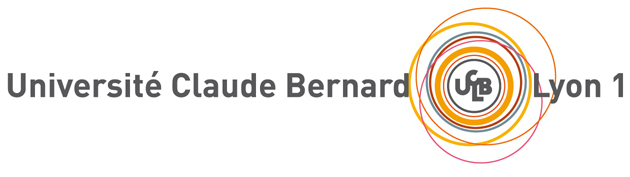 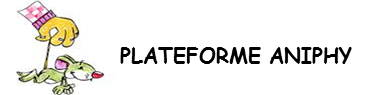 A renvoyer à : 		Plateforme Aniphy, Faculté de médecine				8 avenue Rockefeller, 69373 LYONOu par mail à:		peggy.del-carmine@univ-lyon1.frNOM: PRENOM: Adresse mail: Participera à la journée de présentation			OUI								NONParticipera au repas			OUI								NONDate limite de réponse: jeudi 15 octobre 2015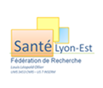 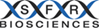 